.Intro: 32 Counts. No tags or restarts[1-8] Heel Grind Coaster Step X 2[9-16] Step Together Stomp X 2[17-24] Turn Shuffle X 3[25-32] Coaster step, Pivot Turn, Step Out Out[33-40] Skip Steps X 4, Heel Jacks X 2, StepSouthern Noise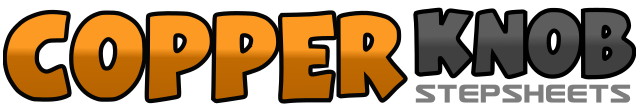 .......Count:40Wall:4Level:Improver.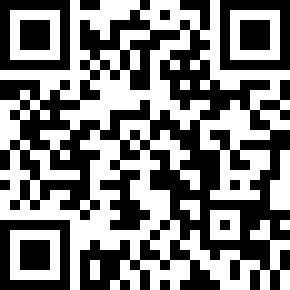 Choreographer:Carol Jensen (USA) - April 2021Carol Jensen (USA) - April 2021Carol Jensen (USA) - April 2021Carol Jensen (USA) - April 2021Carol Jensen (USA) - April 2021.Music:Southern Noise - Cody WeaverSouthern Noise - Cody WeaverSouthern Noise - Cody WeaverSouthern Noise - Cody WeaverSouthern Noise - Cody Weaver........1&2R heel grind, recover L3&4Coaster R L R5&6L heel grind, recover R7&8Coaster L R L1-2Step R forward stomp L next to R3-4Step R forward stomp L next to R5&6Shuffle R L R7-8Rock forward L recover R1&21/2 turn L shuffle L R L3&41/2 turn L shuffle R L R5&61/2 turn L shuffle L R L7-8Rock forward R recover L1&2Coaster R L R3-4Step forward L, pivot 1/4 turn R (weight R)5&6Step L, step out R L7-8Cross R over L unwind 1/2 turn L&1&2Skip diagonal forward R, touch L, skip diagonal L, touch R&3&4Skip diagonal forward R, touch L, skip diagonal L, touch R&5&6Step R, L heel jack, step L cross R over L&7&8Step L, R heel jack, step R step L next to R